2023-2024 UServeUtah CE Mini-GrantQ1 
UServeUtah Community Engagement MINI-Grant    
Purpose:  The purpose of the Mini-Grant program provides funding up to $500 to mobilize more Utahns to volunteer and/or celebrate the impact of volunteers.   
   
Visit https://userve.utah.gov/community-engagement-mini-grant/ to access detailed information about the Community Engagement grant and assessment criteria.   
   
You will be able to save your work and return to this application before submission. To do so, please ensure that you use the same browser each time you return to the application. You can also find a downloadable word document if you wish to enter your answers in a rough draft or share with others in your organization. Please transfer all final answers to the official application. Your completed application must be submitted by May 1st at 5 pm MST.   
   
   
_______________  

 Contact:
 For questions regarding the grant and the application process, please contact Judy Hut at jhut@utah.gov  To view all three grant options, visit https://userve.utah.gov/grants/ Q2 Section 1. General InformationQ3 Organization Name:________________________________________________________________Q6 Organization Mailing Address (Street, City, State, Zipcode):________________________________________________________________Q7 Primary Contact Name:________________________________________________________________Q8 Primary Contact Email Address:________________________________________________________________Q9 Primary Contact Phone Number:________________________________________________________________Q11 Organization Mission:________________________________________________________________Q10 Organization Website:________________________________________________________________Q11 Organization Instagram:________________________________________________________________Q12 Organization Facebook:________________________________________________________________Q13 Please upload your current organization logo.Q42 Select the project period for your proposed initiative.9/11 Day of Service (September 1 - September 30, 2023)  (1) MLK Day of Service (January 1 - January 31, 2024)  (2) National Volunteer Month (April 1 - April 30, 2024)  (3) Q15 Initiative Title________________________________________________________________Q17 1. Project Summary: Please provide a detailed summary of the initiative.________________________________________________________________________________________________________________________________________________________________________________________________________________________________________________________________________________________________________________________________Q18 2. Impact: Describe how the proposed initiative will increase, promote and/or celebrate volunteerism. ________________________________________________________________________________________________________________________________________________________________________________________________________________________________________________________________________________________________________________________________Q43 Describe how the project can cause a change in attitude, behavior, condition or skill for the volunteers and/or participants engaged. ________________________________________________________________Q25 
3. Output:  
Output Target: How many volunteers and/or participants will engage in the initiative?________________________________________________________________Q27 Output Data Collection Plan: Please explain what tracking mechanism you will use. Examples include: electronic sign-in sheet, paper sign-in sheet, data analytics, etc.________________________________________________________________________________________________________________________________________________________________________________________________________________________________________________________________________________________________________________________________Q37 Budget Proposal:
 Please outline the full cost of the project and show which expenses will be covered by this grant or other sources in the budget. The match requirement has been waived for this grant. In each category, please provide a brief explanation. Q44 Applicants who receive grant awards will be responsible for: 

 	Engaging at least 10 volunteers within the grant period 	Having a focus on the proposed day of service/recognition period 	Submitting end of project report: no later than 45 days after the end of your initiative and no later than June 15, 2024 	 		Number of volunteers (as accurate as possible) 		Number of volunteer hours (as accurate as possible)How did the project cause a change in attitude, behavior, condition or skills for the volunteers and/or participants engaged.  		How did the project benefit the community 		Share other funding sources supporting the project 		Images and impact story 	 	 	Including UServeUtah logo on all program materials and publicity. Tagging @userveutah in social media posts. 


We agree to the above requirements.▼ Yes (4) ... No (5)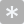 EXPENSE EXPLANATION (1)GRANT (in dollars) (2)OTHER FUNDING (in dollars) (4)Advertising (Funds spent to promote the program or event) (2) Facility (Cost of location to carry out the program event) (3) Printing (Printed materials for program or event) (4) Supplies (Items purchased to carry out the activities of the grant) (5) Food (Funds for snacks and meals for program participants) (7) Total: (sum of both Grant and Match columns) (10) 